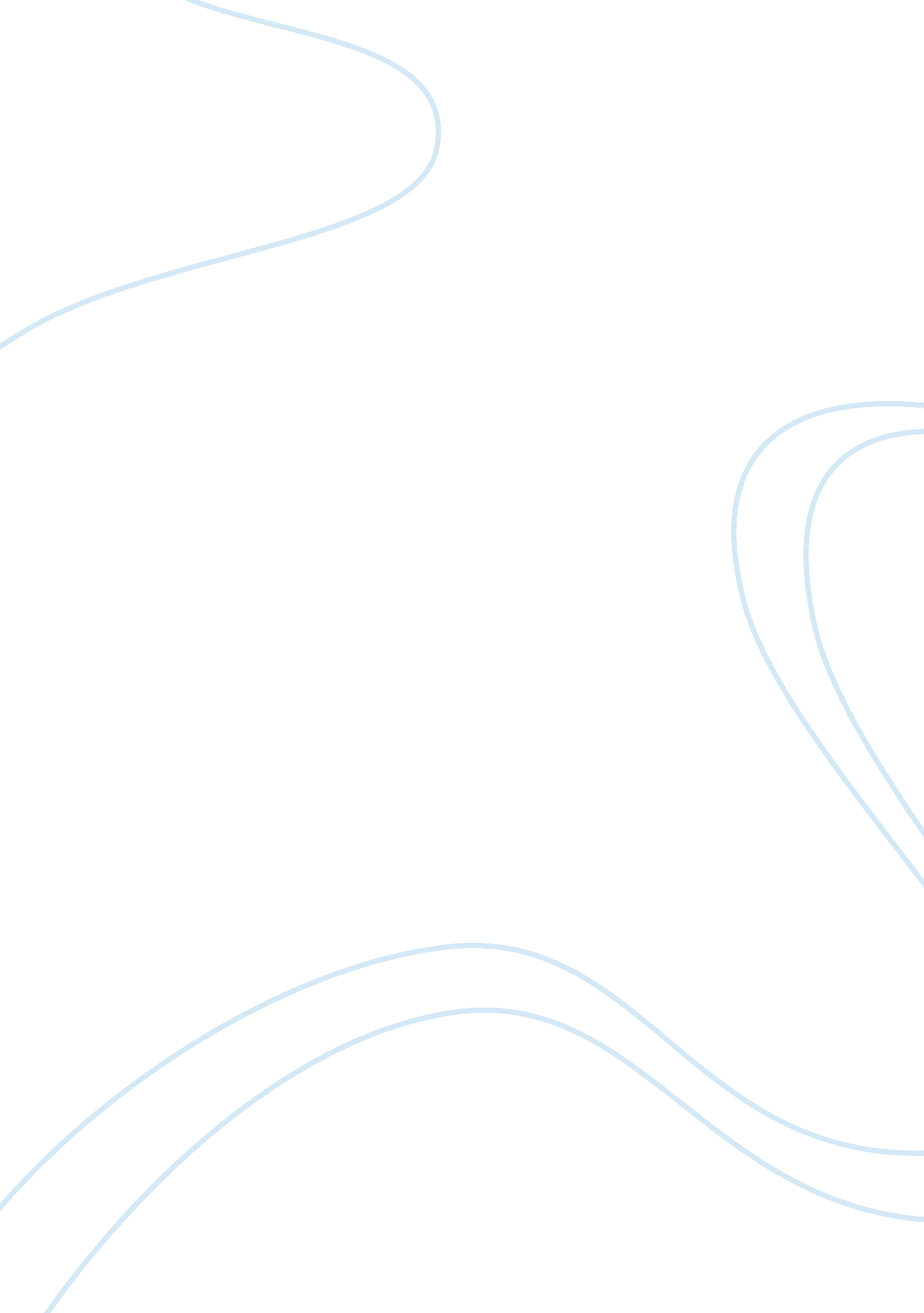 Write a closed reading on a quote taken from each of the listed literary workLiterature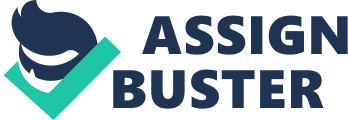 Close Readings Young Goodman Brown Quote “ On he flew among the black pines, brandishing his staff with frenzied gestures, now giving vent to an inspiration of horrid blasphemy, and now shouting forth such laughter as set all the echoes of the forest laughing like demons around him. The fiend in his own shape is less hideous than when he rages in the breast of man (Hawthorne 10).” 
Close Reading: 
The Goodman Brown is trying to defy the attraction of devil; this situation is understandable and comprehensible with the observation of this passage of the story. The feelings of shame and horror can also be observed in returning of the Goodman Brown to Salem village. Goodman Brown is in the condition of trouble because he is seeing that each person of his family is linked with devil and this situation can be change with bringing a bog change in the behavior and manners of the family members. Goodman is also considering this situation and he is trying to change this condition in a bright situation which is quite different from this from the situation of devil. The circumstances of changing in etiquette and other related things can be described moderately with deliberation of the transform and ceremony site. 
Things Fall Apart 
Quote: 
“ Among the Igbo the art of conversation is regarded very highly, and proverbs are the palm-oil with which words are eaten (Achebe 224).” 
Close Reading: 
Things Fall Apart elaborates the communication of Unoka with those entire people which are related with this procedure is an intricate matter which is mentioned through this quotation that is associated with chapter 1. Misinterpretation can be seen between the Igbo and European and this can also be solved with obtaining the offers which are accessible through rhetorical formalness. The influences of the culture are very high in the Igbo values which can be observed straightforwardly and this is not effective technique for gaining some particular purposes. The food that is a word which is used in the field of agriculture is also a pictogram and source which can be used for gaining the intent and magnetism of the community through some suitable strategies of the Igbo society. 
Selections from Black Poets 
Quote: 
" But, mother, I wont be alone. 
Other children will go with me, 
and march the streets of Birmingham 
to make our country free (Randall 384)." 
Close Reading: 
Ballad of Birmingham is a classic story of a boy whose mother was concerned about his safety while he was in pursuit of civil rights. He asked permission from his mother to go downtown instead of playing out in the streets. The mother refused yet again since she was aware of the danger that was outside. She tried to scare him off by talking about dogs, clubs, guns and jail. Although the boy reassures his mother, in the poem, that he would not be alone and others would join him in the freedom fight, the mother did not consent because of her fear of the guns and told her son to go sing in the church instead. The boy’s mother seemed to be ready to go to the church herself since she was a spick and span with white shoes and white gloves. One of the messages of the poem is that danger might still be in your pursuit no matter how much careful you try to be. In this poem, the mother was left with just one shoe his baby boy and no matter how hard she tried she could not find her son. 
Adrienne Kennedy 
Quote: 
Luke: “ How did my father die?” 
Ben: “ A young Jedi named Darth Vader, who was a pupil of mine until he turned to evil, helped the Empire hunt down and destroy the Jedi Knights. He betrayed and murdered your father (Kennedy).” 
Close Reading: 
Adrienne Kennedy in Episode IV of her play A Movie Star Has to Star in Black and White tells that after Ben gives Luke his father Light saber, When asked by Luke, Ben on the whole replied appropriately in terms of technicalities but he ignored few essential aspects i. e. Ben’s subordinates, Judi, Luke’s father and other were involved in betrayal and murder are in fact same. Ben is afraid that Luke will become like his father. Ben tries to support Luke inherent positive traits of his father. When Anakin deceived and turned to the dark side she turned out to be Darth Vader. Ben by putting Luke’s trust on risk took a big chance. But when the truth discloses Luke got deeply hurt and punished Ban to go away from Bespin. 
On his return to Dogobah Ben clarifies that he was right in what he told Luke, but the difference was of perceiving things according to different mind sets. Luke was still unsatisfied with his answer but Ben further explained that different things might seem true in a particular setup, and then Ben admits of hiding the truth and admits himself as culprit. At the time of being in charge was also in charge of training Anakin in control of emperor. Ban told Luke that he has the biggest fear is of losing Luke like his father, but he always wanted to know the truth, Ben and Yoda expected that Luke has intensified knowledge of the force to make the truth unrevealed it. Luke’s pain and anger of Vader’s revelation depicts that he was not ready to face the truth. Proof of Luke’s gone far at this stage when he just came to know that Leila is his sister, until Ben gives clue of it 
Bibliography 
A movie Star Has to be Star in Black and White. By Adrienne Kennedy. Perf. Paul Henreid, Jean Peters, Marlon Brando, Montgomery Clift, Shelley Winters Bette Davis. New York Shakespeare Festival, NY. 1976. 
Achebe, Chinua. Things Fall Apart. United Kingdom: William Heinemann Ltd., 1958. 
Hawthorne, Nathaniel. Young Goodman Brown. NY: Chelsea House Publishers, 2005, 1835. 
Randall, Dudley. " Ballad of Birmingham." Randall, Dudley. The Black Poets. Birmingham: Random House Publishing Group, 1914. 384. 